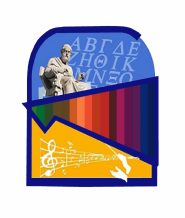 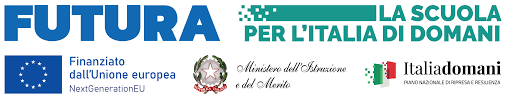  ISTITUTO DI ISTRUZIONE SUPERIORE PERITO-LEVI     Liceo Classico – Liceo Artistico - Liceo Musicale - Liceo Classico Europeo Via E. Perito, 20 - Eboli (SA) Tel. 0828/366586 C.M. SAIS059003          Cod. Fiscale 91053310651- www.iisperitolevi.edu.it CODICE UNIVOCO UFFICIO:UF84TASede Levi - Via Pescara, 10 - Eboli (SA) Tel. 0828/366793sais059003@istruzione.it  -  sais059003@pec.istruzione.it                   INTEGRAZIONE AL REGOLAMENTO DI ISTITUTO TESTO UNICO                                 Parte XIII   art. 12 Regolamento Escursioni, Visite e Viaggi                    (Approvato con delibera n.7 del Consiglio di Istituto del 19.05.2023)“In considerazione del numero di docenti accompagnatori, si prevede una partecipazione anche superiore ai 100 alunni,quanto ai trasporti; superiore alle due classi per le uscite sul territorio anche a piedi.Tanto, atteso il superamento delle restrizioni di cui alla pandemia e sempre in coerenza con le esigenze organizzative della scuola”IL DIRIGENTE SCOLASTICO Prof.ssa Laura M. Cestaro  Firma autografa omessa ai sensi dell’art.3 c.2 del D.L.n.39/1993